ТЕХНИЧЕСКО ПРЕДЛОЖЕНИЕЗа изпълнение на обществена поръчка с предмет:„Доставка на фабрично нови автомобилни гуми за нуждите на Община Пловдив и структурните ѝ звена.“От ……………………………………………………………………………………….……... Седалище и адрес на управление: ………………………………………………………..…. ЕИК: ………………………………………, представлявано от..……………………………. …………………………………………………………………………………………………...УВАЖАЕМИ ДАМИ И ГОСПОДА,С настоящото Ви представяме нашето Техническо предложение за изпълнение на обществена поръчка с предмет: „Доставка на фабрично нови автомобилни гуми за нуждите на Община Пловдив и структурните ѝ звена.“След запознаване с всички документи и образци от документацията за обществената поръчка, с настоящото удостоверяваме и потвърждаваме, че представляваният от нас участник отговаря на посочените в документацията изисквания и условия.Заявяваме, че стоките, предмет на настоящата обществена поръчка, са нови и неупотребявани, оригинални, придружени със сертификат за произход на стоките; гаранционна карта (писмена гаранция) за предоставена гаранция, съгласно действащото приложимо законодателство; инструкция за експлоатация и съхранение с оглед спазването на гаранционните условия, или еквивалентни документи, издадени от техния производител на български език.С представяне на настоящото техническо предложение, декларираме:1. Запознати сме с документацията на поръчката, изискванията на Закона за обществените поръчки (ЗОП), както и действащата нормативна уредба, касаеща предмета на договора. Съгласни сме с поставените условия и ги приемаме без възражения;2. Запознати сме и сме съгласни с клаузите на проекта на договор за изпълнение на обществената поръчка;3. Ще изпълняваме предмета на договора в пълно съответствие с техническите спецификации и изискванията на възложителя;4. Срокът на валидност на представената от нас офертата е до 01.02.2019г. включително;5. Доставените от нас гуми ще са нови, неупотребявани, в съответствие с действащите български и европейски стандарти и норми, с ясна и трайна маркировка за конструктивните и експлоатационните им качества, както и за датата на производство, ще са произведени не по-рано от една година преди датата на монтаж и няма да бъдат регенерат (пълен или частичен).6. Носим пълна отговорност за вреди, произтекли от доставени от нас некачествени стоки;7. Декларираме, че демонтажът, монтажът и баланса на новите гуми ще бъде за наша сметка.8. Отговаряме за действията, бездействията и качеството на изпълнение на посочените подизпълнители, като за свои действия, бездействия и качество на изпълнение (когато се предвижда участие на подизпълнители);9. Ще приемаме от възложителя излезлите от употреба автомобилни гуми и ще организираме за своя сметка тяхното събиране, съхраняване, транспортиране, оползотворяване и/или обезвреждане, в пълно съответствие е действащото законодателство.    Изпълнението на предмета на поръчката ще извършваме след предварителна заявка по факс.........................., телефон........................... или по e-mail…………………….  от длъжностните лица от община Пловдив всеки работен ден от 8.30 ч. до 17.00 ч.Автомобилите ще се приемат в сервизната ни база до три дни след заявката на възложителя, в работното време от.........................до ..........................ч.Автомобилите на възложителя ще се приемат в сервизните ни бази за обслужване с предимство.Гаранционният срок срещу производствени дефекти на монтираните нови автомобилни гуми е ......................... месеца (не по-малко от дванадесет месеца) или експлоатационен пробег ………………. (не по-малък от 40 000 (четиридесет хиляди)) км, считано от датата на доставката, удостоверена с двустранен приемо-предавателен протокол, според това кое от двете обстоятелства настъпи първо. (Не се допуска посочване на повече от един производител за всеки ред от таблицата. Неспазването на това условие е основание за отстраняване от участие.)Друго (по желание на участника) … ……………………………2018 г.	Участник…………………….	                /име, подпис и печат/№РазмерПредназначениеСтрана на произход, производител, техническа характеристика на гумите (търговска марка и модел), предлагани от участника12341155/70 R13летни1155/70 R13зимни2165/70 R13летни2165/70 R13зимни3175/65 R14летни3175/65 R14зимни4175/70 R13летни4175/70 R13зимни5175/70 R14летни5175/70 R14зимни6175/80 R16летни6175/80 R16зимни7185/65 R14летни7185/65 R14зимни8185/65 R15летни8185/65 R15зимни9185/75R16C/104/102Rлетни9185/75R16C/104/102Rзимни10195/65 R14летни10195/65 R14зимни11195/65 R15летни11195/65 R15зимни12195/70 R14летни12195/70 R14зимни13195/70 R15/104/102Rлетни13195/70 R15/104/102Rзимни14195/75 R16Cлетни14195/75 R16Cзимни15205/55 R16летни15205/55 R16зимни16205/60 R15летни16205/60 R15зимни17205/60 R16летни17205/60 R16зимни18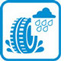 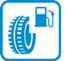 205/75R16C/110/108Rлетни18205/75R16C/110/108Rзимни19215/55 R17летни19215/55 R17зимни20215/60 R16летни20215/60 R16зимни21215/75R16C/113/111Rлетни21215/75R16C/113/111Rзимни22225/70 R15Cлетни22225/70 R15Cзимни23235/65 R16Cлетни23235/65 R16Cзимни24235/75 R15Cлетни24235/75 R15Cзимни25295/80 R 22.5/152/148Mлетни25295/80 R 22.5/152/148Mзимни26185R14C/102/100Nлетни26185R14C/102/100Nзимни27195R14C/106/104Qлетни27195R14C/106/104Qзимни28215R14C/112/100Rлетни28215R14C/112/100Rзимни29195/60 R15летни29195/60 R15зимни30205/75R17.5летни30205/75R17.5зимни31215/75 R16Cлетни31215/75 R16Cзимни32195/75 R14всесезонни33215/75R17.5/126/124Lвсесезонни34265/70 R16всесезонни35245/70R19.5/141/104Jвсесезонни36265/70 R 19.5всесезонни37315/70 R 22.5всесезонни38315/80 R 22.5всесезонни399.00 R20 /136/133Jвсесезонни4010.00 R17.5всесезонни4111.00 R22.5всесезонни4212.00 R20/154/149 J,Kвсесезонни4312.00 R22.5всесезонни4415.5-38 PR10всесезонни4515.5-25всесезонни4615.5/80-24всесезонни4712.5/18TLвсесезонни4816.9-28TLвсесезонни4920x10.00-10всесезонни50225/75/16всесезонни51255/70/22.5всесезонни52235/75/17.5всесезонни53245/70/16всесезонни54205/65R/16Cвсесезонни559.5R17.5всесезонни569/20 14PR-MT131всесезонни57295/80R/22.5 152/148M-KA всесезонни58295/80 R 22.5всесезонни59Гуми електрокар 23x5x10всесезонни60235/55/R17летни60235/55/R17зимни61225/65/16летни61225/65/16зимни62235/65/16летни62235/65/16зимни63215/50/17летни63215/50/17зимни64225/55/17летни64225/55/17зимни65245/45/R18летни65245/45/R18зимни66205/70/R15летни66205/70/R15зимни67285/70/19,5всесезонни68195/75R16C107Rлетни68195/75R16C107Rзимни